Министерство образования Республики Тыва
Государственного бюджетного профессиональное образовательное учреждение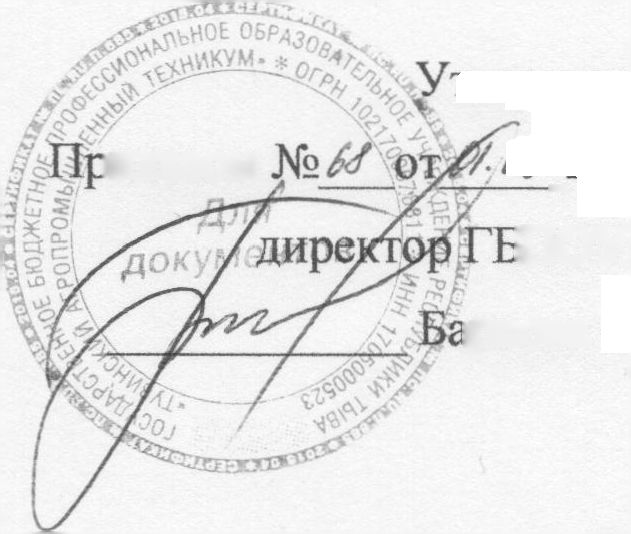 Республики ТываТувинский агропромышленный техникумРассмотрена на педагогическомСовете техникумапротокол № / отДополнительная общеобразовательная общеразвивающая программа«Туризм»(туристско- краеведческое направление)возраст детей от 15 до 18 лет срок реализации 1 год Автор-составитель Саян Виктория Викторовна педагог дополнительного образованияБалгазын
2023 годПОЯСНИТЕЛЬНАЯ ЗАПИСКА.Дополнительная общеобразовательная общеразвивающая программа «Туризм» ориентирована на студентов и составлена в соответствии с:Федеральным законом от 29.12.2012 г. № 273-ФЗ «Об образовании в Российской Федерации»;концепцией развития дополнительного образования детей (распоряжение Правительства РФ от 4 сентября 2014 г. № 1726-р);Приказом Министерства образования и науки РФ от 29 августа 2013 г. № 1008 «Об утверждении Порядка организации и осуществления образовательной деятельности по дополнительным общеобразовательным программам»;СанПин 2.4.4.3172-14 «Санитарно-эпидемиологические требования к устройству, содержанию и организации режима работы образовательных организаций дополнительного образования детей».Распоряжением комитета по образованию Правительства Санкт-Петербурга от 25.06.2015 г. № 3075-р «Об утверждении комплекса мер по реализации в Санкт- Петербурге Концепции развития дополнительного образования детей на 2015-2020 годы»Программа «Туризм» имеет туристско- краеведческую направленностьТуризм является важной составляющей внеклассной спортивной работы. Участие в туристических походах способствует развитию таких качеств как личная инициатива, настойчивость, сила воли и высокая дисциплинированность.Туристические походы сочетают в себе активный здоровый отдых, наибольшую пользу здоровью приносят такие виды туризма, в которых используются активные средства передвижения - это пешие и лыжные походы, путешествия. Пешеходный туризм - самый массовый и самый доступный вид туризма.На плановые и самодеятельные пешеходные маршруты ежегодно ходят миллионы людей. Такие походы способствуют улучшению деятельности сердечно-сосудистой и дыхательной системы, повышению сопротивляемости организма к заболеваниям, укреплению мускулатуры. Пребывание на свежем воздухе, воздействие солнца и дозирование физических нагрузок, а также разнообразие впечатлений во время похода и путешествия нормализуют деятельность центральной нервной системы, восстанавливают силы, повышают работоспособность.Поскольку школьный туризм неотделим от краеведческой работы, то есть во время походов дети изучают историю, природу и культуру родного края - своей малой родины о нем можно сказать не только как об уникальном оздоровительном отдыхе, но и как о важнейшем средстве культурно-патриотического воспитания.В наше непростое время, когда возросли опасности природных катастроф, террористических актов, необходимо использовать возможности туризма для подготовки занимающихся к действиям в экстремальных ситуациях, а так же сейчас в наше время возрастает отчуждённость, жестокость между людьми, нужно тем более использовать возможности туризма для формирования коллективизма, для воспитания взаимовыручки.Актуальность: на сегодняшний день одним из важных направлений, как в школьном образовательном учреждении, так и в дополнительном образовании остается укрепление здоровья. Общеобразовательная программа «Самодеятельный туризм» является средством включения детей в активную физическую деятельность и приобщения к здоровому образу жизни. Именно самодеятельный туризм способствует закалке детского организма, его укреплению, физическому развитию, а также познанию живой природы, изучению флоры и фауны, расширению кругозора, овладению навыками поведения в природе.Новизна данной программы заключается в преимущественно практикоориентированных педагогических технологиях в проведении занятий. Суть их заключается в учете особенностей развития и потребностях современных детей и подростков, а также в постоянном обращении к опыту учащихся, к их интересам, склонностям, устремлениям, индивидуально-значимым ценностям, которые определяют своеобразие восприятия и осознания окружающего мира каждым учащимся.Настоящая программа рассчитана на 1 год в объёме 360 часов. Базовый уровень усвоения.Целью формирование всесторонне развитой личности средствами туризма и краеведения, создание условий для самореализации, социальной адаптации, оздоровления, профессионального самоопределения личности.Программа предусматривает решение следующих задач:Образовательные:Сформировать систему знаний, умений, навыков по основам туристской подготовки (знания о снаряжении, быте, питании, техники и тактики в туристском походе).Познакомить детей с основами топографии и ориентирования (топографическая и спортивная карта, компас, способы ориентирования).Поддержать интерес в изучении природы, истории и культуры родного края.Обучить детей основным приемам оказания первой доврачебной помощи.Овладеть знаниями и умениями, необходимыми для участия в соревнованиях по ориентированию.Развивающие:Развить индивидуальные способности и инициативу учащихся.Развить внимательность при выполнении практических упражнений, наблюдательность к предметам и явлениям внешнего мира, творческое воображение в походах и путешествиях.4 Развить мыслительные процессы:	анализ, синтез, обобщение, оценка,установление причинно-следственных связей и закономерностей.5. Развить физические качества: силу, выносливость и координацию движений.Воспитательные:Воспитать гуманное отношение к природе.Выработать организаторские навыки, умение взаимодействовать, доводить начатое дело до конца, работать и правильно вести себя в коллективе.Сформировать уважение к истории и культуре родного края.Воспитать коммуникативные навыки, потребность во взаимоотношениях и умении общаться в коллективе.Особенности организации образовательного процессДанная программ разноуровневая, рассчитана на подготовку студентов.Настоящая программа рассчитана на 1 год в объёме 360 часа в год. Базовый уровень усвоения.Программы каждого года занятий рассчитаны на 360 учебных часов, включая теоретические и практические занятия в помещении и на местности, а также проведение учебно-тренировочных походов. Занятия проводятся 2 раза в неделю по 2 часа. В каникулярное время проходят учебно-тренировочные походы. Кроме того, занятия могут проходить как со всей группой, так и индивидуально, в зависимости от предстоящей деятельности.При реализации поставленных выше задач, используются следующие методы:метод самореализации, самоуправление через участие в походах, соревнованиях, экскурсиях;поисково-исследовательский метод - самостоятельная туристко-краеведческая работа обучающихся с выполнением конкретных заданий в походах, экскурсиях;метод контроля: врачебный, спортивный рост, качество усвоения программы. Руководителем объединения могут быть использованы такие формы реализации программы, как: проведение походов, экскурсий, вечеров, соревнований по парковому ориентированию, соревнований по топографии.Туристический поход - это итог всего изученного материала по каждому году обучения, в нем идет отработка всех тем программы. Поэтому в учебно-тематическом плане поход желательно ставить после изучения тем туристический быт и туристическое снаряжение.Прямыми критериями оценки результатов служат:освоение учащимися программы по годам обучения;рост спортивных достижений;участие в походах;участие в Районных и городских туристических соревнованиях, слётах:К разделам, усвоение которых предполагает проведение занятий в форме тренировок или иной практической, подготовительной или отчетной, деятельности, количество учебных часов не называется, поскольку определение периодичности, числа и общей продолжительности занятий по каждому из планируемых спортивных мероприятий определяется педагогом самостоятельно, исходя из определенной на группу нагрузки, значимости соревнования и учета возрастных особенностей спортсменов.Реализация цели и задач данной программы направлена на организацию образовательной и оздоровительной деятельности обучающихся в объединений, на сплочение единого коллектива.В коллектив принимаются ребята, не имеющие медицинских противопоказаний к занятиям физической культурой и спортом(http://www.mednorma.ru/mednorma/article/1/obxhii-perechen-medicinskix-protivopokazanii-k-zaniatiiam-sportom.html).Форма организации детей на занятиях. Индивидуальная, групповая, фронтальная, коллективная.Формы проведения занятий.Фронтальное, групповое, практическое занятие, беседы, дискуссии, соревнования, семинары, занятие-экскурсия, поход.Режим занятийСрок реализации программы: 1 год.1-й год обучения - 4 часа в неделю, всего 360 часа в год.В 1 год обучения 25 человек.Наглядные и дидактические пособия:учебно-топографический карты;плакаты, схемы по технике туризма и технике безопасности;фото- и видеоматериалы, слайды;карточки-задания по оказанию первой медицинской помощи;обучающие и контрольные тесты по спортивному ориентированию.Материально-техническое обеспечениеВеревки альпинистскиеЗал спортивный, оборудованный крюками для проведения занятий с веревками (крюки 11кН)Системы страховочныеКарабины и другое альпинистское снаряжениеПалаткиСпальникиКомпасыНавигаторВелосипедМячи (футбольный, баскетбольный, волейбольный)Маты гимнастическиеЛичностные, метапредметные и предметные результаты освоения программы К концу первого года обучения:Предметными результатами изучения программы «Туризм» являетсяВсе обучающиеся после 1 года занятий должны иметь опыт участия в 2 -3хдневном походе и в соревнованиях районного уровня.Умение передвигаться по дорогам и тропам в составе группы,Умение ориентироваться по карте и компасу,Умение оказывать первую медицинскую помощь,Умение организовывать походный бытзнание основы топографии и ориентирования,Личностными результатами изучения программы «Туризм» является формирование следующих умений.Формирование чувства гордости за свою родину.-. Формирование бережного отношения к природе.Овладение начальными навыками адаптации в меняющихся условияхРазвитие самостоятельности.Формирование личной ответственности перед командой.Формирование мотивации к занятиям спортом, установки на безопасный и здоровый образ жизни.Метапредметными результатами изучения программы «Туризм» является формирование следующих универсальных учебных действий (УУД).Овладение способностью принимать и сохранять цели учебной деятельности.Освоение начальных форм познавательной и личной рефлексии.Формирование умения планировать, контролировать и оценивать свои действиям.Умение определять наиболее эффективные способы достижения результата. -Использование знаково- символических средств представления информации.Формировать умение определять общую цель и работать в команде над ее достижением.Предметными результатами изучения программы «Туризм» является-После обучения на втором году дети совершают многодневный поход.Уметь различать лекарственные и ядовитые растения,Уметь выполнять различные вязки узлов,Уметь наводить самостоятельно переправы,Уметь организовать однодневный поход,Уметь оформлять фотоальбомы, отчёты о походах,самостоятельно участвовать в ориентированииЛичностными результатами изучения программы «Туризм» является формирование следующих умений.Формирование чувства идентичности, патриотизма, уважения к Отечеству.-. Формирование основ экологической культуры, соответствующей современному уровню экологического мышления..Формирование уважительного и ответственного отношения к труду и обучениюФормирование целостного мировозрения, накопление опыта.Развитие самостоятельности.Формирование личной ответственности перед командой.Формирование мотивации к занятиям спортом, установки на безопасный и здоровый образ жизни.Развитие эстетического сознанияМетапредметными результатами изучения программы «Туризм» является формирование следующих универсальных учебных действий (УУД).Овладение способностью самостоятельно определять цели учебной деятельности, ставить и формулировать новые задачи.Освоение начальных форм познавательной и личной рефлексии.Формирование умения планировать пути достижения целей, контролировать и оценивать свои действия.Овладение основами самоконтроля, самооценки.-Использование знаково- символических средств представления информации, использовать модели и схемы для решения задач.Формировать умение определять общую цель и работать в команде над ее достижением.Предметными результатами изучения программы «Туризм» является:Участие в категорийном многодневном походе, либо в многодневном ПС, с последующим участием в городских соревнованиях.Умение самостоятельно подбирать личное и групповое снаряжение для многодневного походаУмение самостоятельно разрабатывать маршрут походаУмение работать по должностям в группеУмение ориентироваться на местности в различных условияхУмение применять способы транспортировки пострадавшего;Умение выживать в экстремальных условиях;Умение определять размеры водоёмов;Умение применять различные переправы через реки;Умение применять свои знания в различных соревнованиях;Умение самостоятельно участвовать и проводить парковое ориентирование.Личностными результатами изучения программы «Туризм» является формирование следующих умений.Формирование чувства идентичности, патриотизма, уважения к Отечеству.Сформированная гражданская позиция активного и ответственного гражданина.-. Сформированность основ экологической культуры, соответствующей современному уровню экологического мышления..Толерантное сознание и поведение в поликультурном миреСформированность уважительного и ответственного отношения к труду и обучениюФормирование целостного мировозрения, накопление опыта, нравственное сознание.Сформированность основ саморазвития и самовоспитания..Формирование личной ответственности перед командой.Формирование мотивации к занятиям спортом, установки на безопасный и здоровый образ жизни.Развитие эстетического сознания, включая эстетику быта,спорта, творчестваМетапредметными результатами изучения программы «Туризм» является формирование следующих универсальных учебных действий (УУД).Овладение способностью самостоятельно определять цели учебной деятельности, ставить и формулировать новые задачи.Овладение умением продуктивно взаимодействоватьОсвоение начальных форм познавательной и личной рефлексии.Овладение навыками познавательной,учебно- исследовательской и проектной деятельности.Формирование умения планировать пути достижения целей, контролировать и оценивать свои действия.Овладение основами самоконтроля, самооценки.-Использование знаково- символических средств представления информации, использовать модели и схемы для решения задач.Формировать умение определять общую цель и работать в команде над ее достижением.Формы контроля и подведение итоговКонтроль знаний, умений и навыков подводится как в ходе занятия, так и после каждого изученного раздела в практических занятиях различными методами.Учебный план1 год обученияКалендарный учебный график реализации дополнительной общеобразовательной общеразвивающей программы «Туризм»Министерство образования Республики Тыва
Г осударственного бюджетного профессиональное образовательное учреждениеРеспублики ТываТувинский агропромышленный техникумУтверждена»Пр и казом №	от	20 г.дир ектор ГБПОУ РТ 	Баркова О.П.Дополнительная общеобразовательная общеразвивающая программа«Туризм»(туристско- краеведческое направление)возраст детей от 15 до 18 лет срок реализации 1 год Автор-составитель Саян Виктория Викторовна педагог дополнительного образованияБалгазын
2023 годПОЯСНИТЕЛЬНАЯ ЗАПИСКАПервый год обученияСодержание программы первого года обучения предусматривает обучение детей азбуке туризма - сообщения им сведений по организационным вопросам подготовки и проведения походов, основных сведений о своём крае, элементарных понятиях об ориентировании на местности, знаний основ топографии, первой доврачебной помощи при заболеваниях и травмах.В первый год занятий особенно важно воспитать у воспитанников сознание того, что каждый поход необходимо тщательно готовить им самим, дружно, всем вместе, так, чтобы они поняли на собственном опыте, что хороший, интересный и полезный поход бывает только у хороших туристов - умелых и трудолюбивых.Целью формирование всесторонне развитой личности средствами туризма и краеведения, создание условий для самореализации, социальной адаптации, оздоровления, профессионального самоопределения личности.Программа предусматривает решение следующих задач:Образовательные:Формировать систему знаний, умений, навыков по основам туристской подготовки (знания о снаряжении, быте, питании, техники и тактики в туристском походе).Познакомить детей с основами топографии и ориентирования (топографическая и спортивная карта, компас, способы ориентирования).Поддержать интерес в изучении природы, истории и культуры родного края.Обучить детей основным приемам оказания первой доврачебной помощи.Овладеть знаниями и умениями, необходимыми для участия в соревнованиях по ориентированию.Развивающие:Развить индивидуальные способности и инициативу учащихся.Развить внимательность при выполнении практических упражнений, наблюдательность к предметам и явлениям внешнего мира, творческое воображение в походах и путешествиях.4 Развить мыслительные процессы:	анализ, синтез, обобщение, оценка,установление причинно-следственных связей и закономерностей.5. Развить физические качества: силу, выносливость и координацию движений.Воспитательные:Воспитать гуманное отношение к природе.Выработать организаторские навыки, умение взаимодействовать, доводить начатое дело до конца, работать и правильно вести себя в коллективе.Сформировать уважение к истории и культуре родного края.Воспитать коммуникативные навыки, потребность во взаимоотношениях и умении общаться в коллективе.Содержание программы первого года обучения
Раздел 1Туристская подготовкаТеория: Понятие «самодеятельный туризм», история. Определение основных терминов и понятий. Изучение снаряжения для туризма. Изучение теоретических основ тактики туристского похода и туристских должностей.Практика: Участие в походе выходного дня, составление меню на 1-2х дневный поход, работа с туристским снаряжением, выполнение туристских обязанностей.Раздел 2Топография и ориентирование.Теория: Знакомство с понятием «ориентирование»,»карта» ; изучение условных знаков топографических и спортивных карт; теоритические основы работы с компасом.Практика: Работа на местности со спортивными и топографическими картами» , определение основных и промежуточных направлений по компасу.Раздел 3Краеведение.Теория: Положение родного края на карте, Основные географические объекты Ленинградской области. Животный и растительный мир родного края.Практика: ознакомление с географическими объектами Ленинградской области,Раздел 4Основы гигиены, первая доврачебная помощь.Теория: Понятие о гигиене. Личная гигиена при проведении спортивной тренировки, в походе.Состав медицинской аптечки, понятие «травма», основные травмы,приемы транспортировки пострадавшего.Практика: Составление списка медикаментов для ПВД. Применение приемов иммобилизации и транспортировки пострадавшего.Раздел 5Общая и специальная физическая подготовка.Теория: Влияние физических упражнений на укрепление здоровья, работоспособности.Практика: ОФП, подвижные и спортивные игры, тестирование физических кондиций.Раздел 6Навыки и умения спортсмена - участника туристских соревнований Теория: Виды соревнований по туризму; положения, условия и регламент соревнований;.Практика: Выполнение практических приемов и применение техники и тактики прохождения этапов соревнований по различным техникам спортивного туризмаКалендарно-тематическое планирование 1 год обученияУпражнения	для рук	и плечевого	1пояса. Упражнения для туловища и ног.Упражнения	с	сопротивлением.Упражнения со скакалкой.Упражнения	для рук	и плечевого	1пояса. Упражнения для туловища и ног.Упражнения	с	сопротивлением.Упражнения со скакалкой.Подвижные	игры и	эстафеты на	1развитие	ловкости,	силы ивыносливости.Подвижные	игры и	эстафеты	на	1развитие	ловкости,	силы	ивыносливости.Подвижные	игры и	эстафеты	на	1развитие	ловкости,	силы	ивыносливости.Подвижные	игры и	эстафеты	на	1развитие	ловкости,	силы	ивыносливости.Подвижные	игры и	эстафеты	на	1развитие	ловкости,	силы	ивыносливости.Подвижные	игры и	эстафеты	на	1развитие	ловкости,	силы	ивыносливости.Подвижные	игры и	эстафеты	на	1развитие	ловкости,	силы	ивыносливости.Подвижные	игры и	эстафеты	на	1развитие	ловкости,	силы	ивыносливости.Подвижные	игры и	эстафеты	на	1развитие	ловкости,	силы	ивыносливости.Подвижные	игры и	эстафеты	на	1развитие	ловкости,	силы	ивыносливости.Подвижные	игры и	эстафеты	на	1развитие	ловкости,	силы	ивыносливости.Спортивные игры: баскетбол,	волейбол,	1футбол.Спортивные игры: баскетбол,	волейбол,	1футбол.Спортивные игры: баскетбол,	волейбол,	1футбол.Спортивные игры: баскетбол,	волейбол,	1футбол.Спортивные игры: баскетбол,	волейбол,	1футбол.		Ожидаемые результатыЛичностные, метапредметные и предметные результаты освоения программы К концу первого года обучения:Предметными результатами изучения программы «Туризм» являетсяВсе обучающиеся после 1 года занятий должны иметь опыт участия в 2 -Зхдневном походе и в соревнованиях районного уровня.Умение передвигаться по дорогам и тропам в составе группы,Умение ориентироваться по карте и компасу,Умение оказывать первую медицинскую помощь,Умение организовывать походный бытзнание основы топографии и ориентирования,Личностными результатами изучения программы «Туризм» является формирование следующих умений.Формирование чувства гордости за свою родину.-. Формирование бережного отношения к природе.Овладение начальными навыками адаптации в меняющихся условияхРазвитие самостоятельности.Формирование личной ответственности перед командой.Формирование мотивации к занятиям спортом, установки на безопасный и здоровый образ жизни.Метапредметными результатами изучения программы «Туризм» является формирование следующих универсальных учебных действий (УУД).Овладение способностью принимать и сохранять цели учебной деятельности.Освоение начальных форм познавательной и личной рефлексии.Формирование умения планировать, контролировать и оценивать свои действиям.Умение определять наиболее эффективные способы достижения результата. -Использование знаково- символических средств представления информации.Формировать умение определять общую цель и работать в команде над ее достижением.уризме, действительные и мнимые. -М.: ФиС, 1972.№ п/пНазвание разделаТеорияПрактикаВсегоФормыконтроля1Туристская подготовка171936Беседа, опрос, зачет.2Топография	иориентирование.101121Тестирование, игра постанциям,опрос.3Краеведение.279Беседа,тестирование,написаниеработ,4Основы гигиены, первая доврачебная помощь.6511Тестирование, опрос, зачет5Общая и специальная физическая подготовка.25355Ролевые игры, написаниеработПрезентации6Навыки и умения спортсмена - участника туристских соревнований1212ЗачетИтого37107144№ п/пНазвание разделаТеорияПрактикаВсегоФормыконтроля1Туристская подготовка112233Беседа, опрос, зачет.2Топография	иориентирование.121426Тестирование, игра постанциям,опрос.3Краеведение.246Беседа,тестирование,написаниеработ,4Основы гигиены, первая доврачебная помощь.6410Тестирование, опрос, зачет5Общая и специальная физическая подготовка.15253Ролевые игры,написаниеработПрезентации6Навыки	и	уменияспортсмена - участника туристских соревнований1616ЗачетИтого5688144№ п/пНазвание разделаТеорияПрактикаВсегоФормыконтроля1Туристская подготовка132437Беседа, опрос, зачет.2Топография	иориентирование.131730Тестирование, игра по станциям,опрос.3Краеведение.415Беседа,тестирование,написаниеработ,4Основы гигиены, первая доврачебная помощь.7411Тестирование, опрос, зачет5Общая и специальная физическая подготовка.14041Ролевые игры,написаниеработПрезентации6Навыки	и	уменияспортсмена - участника2020Зачеттуристских соревнованийИтого38106144ГодобученияДата начала занятийДатаокончаниязанятийКоличествоучебныхнедельКоличествоучебныхднейКоличествоучебныхчасовРежимзанятий1 год1.09.202325.05.202436723602 раза в неделюпо 2часаСодержание занятияКол-во часовКол-во часовДата занятия(с учетом государственных выходных и праздничных дней, а также с учетом реализации дополнительной общеобразовательной программы -дополнительной социальнопедагогической программыв каникулярное время)Содержание занятияТеорияПрактикаРаздел 1. Туристская подготовкаРаздел 1. Туристская подготовкаРаздел 1. Туристская подготовкаРаздел 1. Туристская подготовкаРаздел 1. Туристская подготовкаТема1Организация работы в кружкеТема1Техника безопасности при проведении занятий в помещении, на улице.1Тема1Техника безопасности при проведении занятий в помещении, на улице.1Тема1Составление плана работы кружка на год.1Тема2Снаряжение туриста.Тема2Понятие о личном и групповом снаряжении.4Тема2Практические работы в помещении:Тема2установка палатки.1Тема2установка палатки.1Тема3Организация туристского быта.Тема3Организация привалов и ночлегов в туристском путешествии.1Тема3Организация привалов и ночлегов в туристском путешествии.1Тема3Различные	типы	костров,	ихназначение.1Тема3Различные	типы	костров,	ихназначение.1Тема3Практические работы на местности:Тема3Определение мест для организации привалов и ночлегов.2Тема3Установка и снятие бивака. Разведение костра.2Тема4.Питание в туристском походе.Тема4.Организация питания в 2-3 - дневном походе.1Практические работы в помещении: составление меню и списка продуктовдля однодневного похода.1Практические работы на местности: приготовление пищи в походныхусловиях.2Тема5.Туристские должности в группе.Тема5.Должности постоянные и временные.1Тема5.Практические работы в помещении: Распределение обязанностей между участниками похода.1Тема5.Практические работы на местности: выполнение	обязанностей	подолжностям при проведении походавыходного дня.2Тема6.Техника и тактика туристских походов.Тема6.Порядок	движения	группы	намаршруте. Туристский строй.1Тема6.Характеристика	естественныхпрепятствий.1Тема6.Практические работы на местности:Тема6.Упражнения по преодолению склонов (спуски, подъемы).2Тема6.Упражнения по преодолению склонов (спуски, подъемы).2Тема6.Движение группы по пересеченной местности2Тема7.Подготовка к путешествию.Тема7.Определение	цели	и	районапутешествия.1Тема7.Определение	цели	и	районапутешествия.1Тема7.Практические работы в помещении: подготовка личного и групповогоснаряжения к путешествию.1Разде л 2.Топография и ориентирование.Тема1.Топографическая карта.Тема1.Понятие и значение топографии.1Тема1.Топографические	знаки:	рельеф,растительность.1Тема1.Топографические	знаки:	рельеф,растительность.1Тема1.Топографические	знаки:	воды,искусственные объекты.1Тема1.Практические работы на местности: распознавание топографических знаков на местности.2Тема2.Спортивная карта.Тема2.Практические работы в помещении: 12: условные знаки спортивных карт.1Тема2.Практические работы в помещении: 12: условные знаки спортивных карт.1Тема2.Практические работы в помещении: 12: условные знаки спортивных карт.1Тема2.Практические работы на местности:Тема2.Установление объектов на местности в соответствии со спортивными картами.2Тема2.Ориентирование	с	помощьюспортивной карты.2Тема3.Компас, работа с ним.Тема3.Компас: типы, устройство. Правила пользования компасом1Тема3.Компас: типы, устройство. Правила пользования компасом1Тема3.Практические работы в помещении: определение основных и промежуточных направлений с помощью компаса.1Тема3.Практические работы в помещении: определение основных и промежуточных направлений с помощью компаса.1Тема4.Способы ориентирования.Тема4.Ориентирование с помощью карты в походе.1Тема4.Практические работы в помещении: упражнение по отбору основных контрольных ориентиров на карте позаданному маршруту.1Тема4.Практические работы на местности: определение сторон горизонта по местным предметам, Солнцу.2Разде Краеведение. л 3.Разде Краеведение. л 3.Разде Краеведение. л 3.Разде Краеведение. л 3.Разде Краеведение. л 3.Тема1.Родной край, его географическое положение.Тема1.Положение Ленинградской области на географической карте.1Тема1.Практические работы в помещении: 12: нанесение на контурную карту крупных рек и озер Ленинградской области.1Тема1.Практические работы в помещении: 12: нанесение на контурную карту крупных рек и озер Ленинградской области.1Практические работы на местности: ознакомление	с	географическимиобъектами Ленинградской области.2Тема2. Растительный и животный мир родного края.Тема2Особенности растительного и животного мира Ленинградской области.1Тема2Практические работы в помещении: определение охраняемых животных и растений Ленинградской области (на гербарном материале, по фотографиям и открыткам).1Тема2Практические работы на местности: ознакомление с природой (крупными реками) Ленинградской области.Тема2Практические работы на местности: ознакомление с природой (крупными реками) Ленинградской области.2Разде Основы	гигиены,	перваял 4. доврачебная помощь.Разде Основы	гигиены,	перваял 4. доврачебная помощь.Разде Основы	гигиены,	перваял 4. доврачебная помощь.Разде Основы	гигиены,	перваял 4. доврачебная помощь.Разде Основы	гигиены,	перваял 4. доврачебная помощь.Тема1.Личная гигиена.Тема1.Понятие о гигиене. Личная гигиена при проведении спортивной тренировки, в походе.1Тема1.Понятие о гигиене. Личная гигиена при проведении спортивной тренировки, в походе.1Тема2.Походная медицинская аптечка.Тема2.Состав медицинской аптечки для похода выходного дня.1Тема2.Практические работы в помещении: комплектация аптечки выходного дня.1Тема3.Основные приемы оказания первой доврачебной помощи.Тема3.Общее понятие травмы и виды травм: ушибы, растяжение кровотечения.1Тема3.Практические работы в помещении: наложение повязок.1Тема3.Практические работы в помещении: наложение повязок.1Тема4.Приемы	транспортировкипострадавшего.Тема4.Способы	транспортировкипострадавшего от характера и места повреждения, состояния, количестваоказывающих помощь.1Тема4.Способы	транспортировкипострадавшего от характера и места повреждения, состояния, количестваоказывающих помощь.1Практические работы на местности: изготовление носилок с помощьюштормовок,	рюкзаков.Транспортировка пострадавшего.2Разде л 5.Общая и специальная физическая подготовка.Тема1.Врачебный самоконтроль.Тема1.Влияние физических упражнений на укрепление здоровья, работоспособности.2Тема2. Общая физическая подготовкаТема2Упражнения для рук и плечевого пояса. Упражнения для туловища и ног. Упражнения	с	сопротивлением.Упражнения со скакалкой.1Тема2Упражнения для рук	и плечевогопояса. Упражнения для туловища и ног. Упражнения	с	сопротивлением.Упражнения со скакалкой.1Тема2Упражнения для рук	и плечевогопояса. Упражнения для туловища и ног. Упражнения	с	сопротивлением.Упражнения со скакалкой.1Тема2Упражнения для рук	и плечевогопояса. Упражнения для туловища и ног. Упражнения	с	сопротивлением.Упражнения со скакалкой.1Тема2Упражнения для рук	и плечевогопояса. Упражнения для туловища и ног. Упражнения	с	сопротивлением.Упражнения со скакалкой.1Тема2Упражнения для рук	и плечевогопояса. Упражнения для туловища и ног. Упражнения	с	сопротивлением.Упражнения со скакалкой.1Тема2Упражнения для рук	и плечевогопояса. Упражнения для туловища и ног. Упражнения	с	сопротивлением.Упражнения со скакалкой.1Тема2Упражнения для рук	и плечевогопояса. Упражнения для туловища и ног. Упражнения	с	сопротивлением.Упражнения со скакалкой.1Тема2Упражнения для рук	и плечевогопояса. Упражнения для туловища и ног. Упражнения	с	сопротивлением.Упражнения со скакалкой.1Тема2Упражнения для рук	и плечевогопояса. Упражнения для туловища и ног. Упражнения	с	сопротивлением.Упражнения со скакалкой.1Спортивные игры: баскетбол, волейбол, футбол.1Спортивные игры: баскетбол, волейбол, футбол.1Спортивные игры: баскетбол, волейбол, футбол.1Спортивные игры: баскетбол, волейбол, футбол.1Спортивные игры: баскетбол, волейбол, футбол.1Спортивные игры: баскетбол, волейбол, футбол.1Спортивные игры: баскетбол, волейбол, футбол.1Спортивные игры: баскетбол, волейбол, футбол.1Спортивные игры: баскетбол, волейбол, футбол.1Спортивные игры: баскетбол, волейбол, футбол.1Спортивные игры: баскетбол, волейбол, футбол.1Тема3.Контрольное тестирование.Тема3.Проведение контрольных тестов для определения уровня физической подготовки учащихся.1Тема3.Проведение контрольных тестов для определения уровня физической подготовки учащихся.1Тема4.Специальная	физическаяподготовка.Тема4.Практические работы на местности:Тема4.тренировочные	кросс-походы	наместности.2Тема4.тренировочные	кросс-походы	наместности.2Тема4.тренировочные	кросс-походы	наместности.2Тема4.тренировочные	кросс-походы	наместности.2Тема4.тренировочные	кросс-походы	наместности.2Тема4.тренировочные	кросс-походы	наместности.2Разде л 6Навыки и умения спортсмена - участника туристских соревнованийТема1Отработка действий при прохождении этапов соревнований по различным видам туризмаТехника прохождения этапов соревнований на пешеходной дистанции1Техника прохождения этапов соревнований на пешеходной дистанции1Техника прохождения этапов соревнований на пешеходной дистанции1Техника прохождения этапов соревнований на пешеходной дистанции1Техника прохождения этапов соревнований на горной дистанции1Техника прохождения этапов соревнований на горной дистанции1Техника прохождения этапов соревнований на горной дистанции1Техника прохождения этапов соревнований на горной дистанции1Техника прохождения этапов соревнований на водной дистанции1Техника прохождения этапов соревнований на водной дистанции1Техника прохождения этапов соревнований на лыжной дистанции дистанции1Техника прохождения этапов соревнований на лыжной дистанции дистанции1Всего37107360